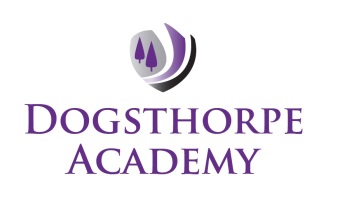 After School ClubsDogsthorpe Academy Autumn Term 2019All clubs will commence week beginningMonday 16th September 2019. Please choose an after school club. You can make 2 choices. All forms need to be back into School by Friday 13th September 2019.Return to Class Teacher and please do not assume your child has a place, as your child will get a confirmation slip of any clubs, they have been successfully accepted in.Any Questions please speak to the school office.REPLY SLIP – After School Clubs.Name…………………………………………………………………Class…………………………………………………………………Date…………………………………………………………………Choice 1……………………………………………………………Choice 2……………………………………………………………Only Choice……………………………………………………….---------------------------------------------------------------------------------------(office use)Date and Time handed in: ……………………………………………….MONTUESWED THURFRIDAYLibrary DropIn.(Morning)8.15 – 8.40A NichollsAll yearsLibrary Club3.15 – 4.15A Tumber3.15 – 4.15All yearsLibrary Drop In(Morning)8.15 - 8.40A NichollsAll yearsYear 6 Drop In8.00-8.40Mrs DunfordYear 6 onlyLibrary Drop In.(Morning)8.15 - 8.40A NichollsAll years Cookery3.15 – 4.30.    A Nicholas           All years£2 per weekTable Tennis3.15-4.15Mr ElgerAll yearsFootball Year 4 only.3.15-4.15Mr WardInvasion Games3.15-4.15Mr Elger and Mr WardAll yearsDance with Chloe3.15-4.15C WilmotAll yearsLibrary Club3.15 – 4.15A TumberAll Years Target Games3.15-4.15Mr WardYears 3/4Football Years 5/63.15-4.15Mr ElgerCricket3.15-4.15Mr BinghamYears 4/5/6Let’s Get Healthy3.15-4.15All yearsMaths Plus3.15-4.15Mrs Hendy(by invite only)Netball3.15-4.15Mrs HendyAll yearsBoard Games3.15-4.15N.Hogg & M.MyersAll Years